DAN PLANETA ZEMLJE! Ispričajte priču o važnosti razvrstavanja otpada. Pokažite djetetu u koju se kantu razvrstava koji otpad. Ponovite nekoliko puta. Ako imate prilike, prošetajte do kanta za razvrstavanje otpada i pokažite gdje se razvrstava što. Pokažite im kako vi u svojem domaćinstvu razvrstavate otpad.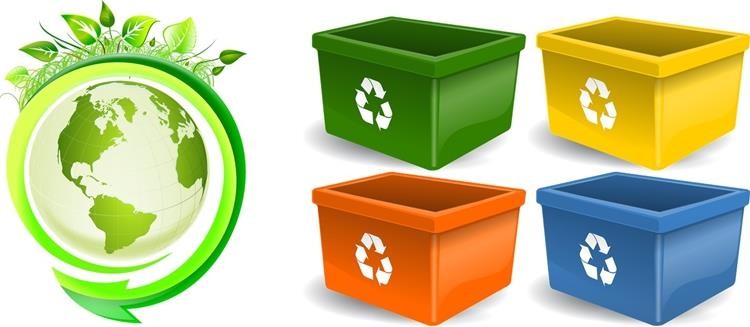 